I - OBJETO DE CONHECIMENTO: PoemaII - ATIVIDADES: Leia os textos I e II e responda às questões a seguir: TEXTO I 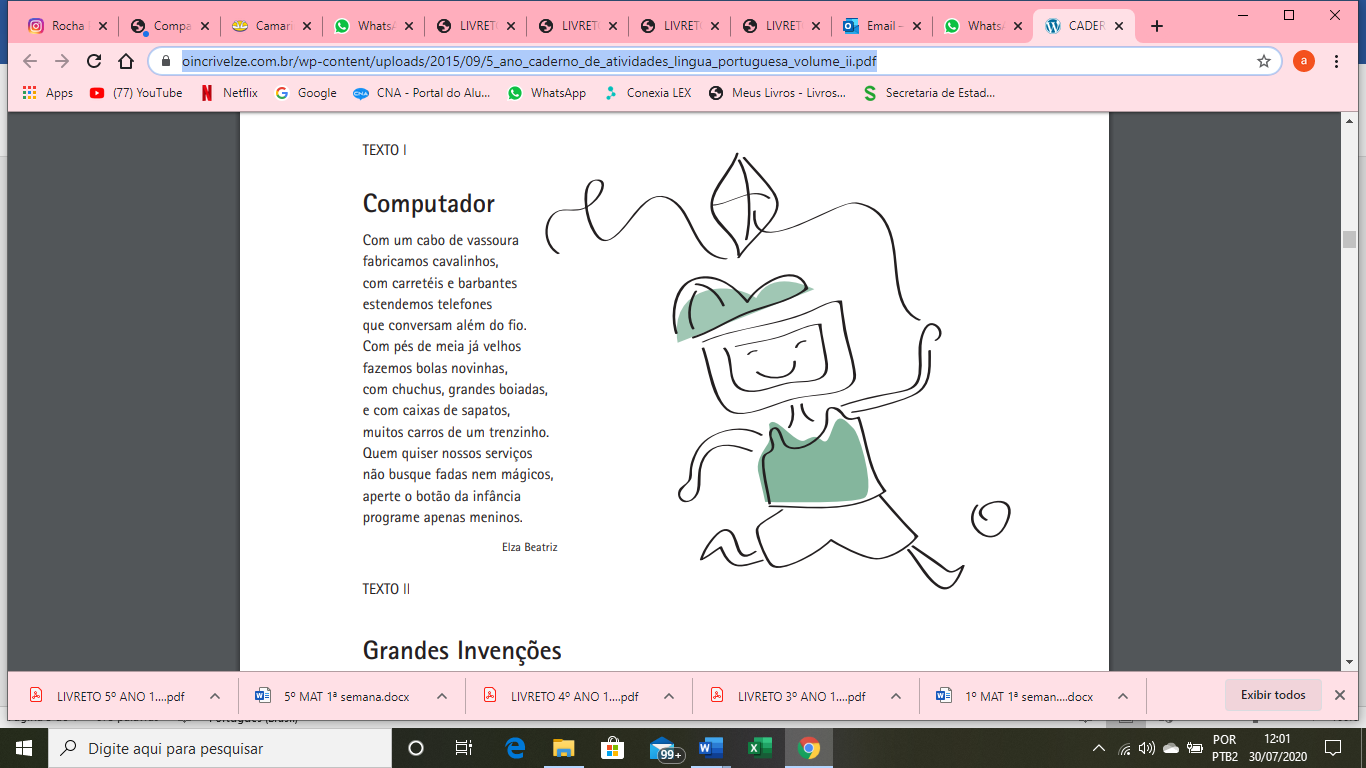 Disponível em https://oincrivelze.com.br/wp-content/uploads/2015/09/5_ano_caderno_de_atividades_lingua_portuguesa_volume_ii.pdf  Acesso em 08.jul.2020. AdaptadoTEXTO II      						Grandes Invenções      A ciência moderna é cheia de inventos, mistérios e descobertas. Por exemplo. Quem inventou a batata frita? Quem descobriu o cachorro-quente? Quem inventou a pizza quatro queijos? E o sorvete de casquinha? E o bolo de aniversário? E a paçoca? E refrigerante gelado com canudinho? Uma das maiores descobertas do mundo em que vivemos, senão me falha a memória, foi o café com leite com pão e manteiga.      Fico imaginando o trabalhão que não deu.      Primeiro, o inventor precisou sair por aí experimentando todas as frutas para descobrir aquela, a certa, a única que quando a gente torra vira pó de café preto.     Depois, precisou encontrar o trigo, fazer a farinha de trigo e, ainda por cima, que amassando a farinha de trigo com um pouco de água e sal, surge a massa de fazer pão.      E mais. Teve que descobrir que da gordura do leite sai a manteiga e antes ir de bicho em bicho, por esse mundo afora, até achar o leite certo.      Quanto sacrifício o tal inventor não fez!Outra coisa. Não deve ter sido nada fácil descobrir que leite nasce    em      bichofêmea e não nasce em bicho macho. Já imaginou o pobre inventor tentando ordenhar um leão? Credo! Quanta dor de cabeça! Quanto risco de vida! No fim, depois de tanto coice, mordida, unhada, ferroada, bicada e dentada, quando o inventor descobriu a vaca holandesa, sempre risonha, balançando o rabo, pastando e mugindo calmamente nas fazendas, deve ter sido um alívio. Quem inventou o café com leite com pão e manteiga está de parabéns. Gênio é gênio.                              Ricardo Azevedo. O menino de língua de fora. Editora Ática, São Paulo. Qual o assunto tratado nos dois textos? O que eles têm em comum? A oração que dá ideia de opinião é a) (  ) “A ciência moderna é cheia de inventos...”b) (  ) “Quanto sacrifício o tal inventor não fez!” c) (  ) “Fico imaginando o trabalhão que não deu”. d) (  ) “Gênio é gênio”. No trecho: “Quem descobriu o cachorro-quente?” A pontuação inserida no final da frase indica? Neste trecho: “... depois de tanto coice, mordida, unhada, ferroada, bicada e dentada...” entre cada palavra o uso de vírgulas indica:a) (  ) algo que o autor não goste, uma desaprovação.b) (  )uma dúvidac) (  )ações praticadas pelo animal.d) (  )uma surpresa.Leia o trecho retirado do texto I.“Com pés de meia já velhosfazemos bolas novinhas,com chuchus, grandes boiadas,e com caixas de sapatos,muitos carros de um trenzinho.”Para melhorar a explicação, neste trecho podemos usar os dois-pontos(:).Refaça o trecho, empregando os dois-pontos(:):Qual das invenções citadas nos dois textos você gostaria de conhecer melhor? Produza um texto argumentando os motivos da sua escola.III- RESPOSTAS: 1.Descobertas/Invenções. Tratam de invenções diferenciadas.2. A3. uma dúvida.4. C5. Com pés de meia já velhos     Fazemos: bolas novinhas,     com chuchus : grandes boiadas,    e com caixas de sapatos:    muitos carros de um trenzinho.Resposta pessoal.5º ANO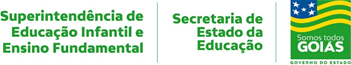 LÍNGUA PORTUGUESAPERÍODO DE REVISÃO – 2ª semanaPERÍODO DE REVISÃO – 2ª semanaHABILIDADES ESSENCIAIS: (EF35LP03) Identificar a ideia central do texto, demonstrando compreensão global. (EF05LP04) Diferenciar, na leitura de textos, vírgula, ponto e vírgula, dois-pontos e reconhecer, na leitura de textos, o efeito de sentido que decorre do uso de reticências, aspas, parênteses.HABILIDADES ESSENCIAIS: (EF35LP03) Identificar a ideia central do texto, demonstrando compreensão global. (EF05LP04) Diferenciar, na leitura de textos, vírgula, ponto e vírgula, dois-pontos e reconhecer, na leitura de textos, o efeito de sentido que decorre do uso de reticências, aspas, parênteses.Nome: Nome: Unidade Escolar:Unidade Escolar: